Государственное бюджетное профессиональное образовательное учреждение«Осташковский колледж» (ГБПОУ «Осташковский колледж»)Всероссийский конкурс «Профессиональный опыт педагога»Методическая разработкаИГРА-АУКЦИОН «МИР ТЕХНОЛОГИИ МАШИНОСТРОЕНИЯ»Специальность 15.02.08 «Технология машиностроения»Автор: Прохорова Марина Станиславовна – преподаватель ГБПОУ «Осташковский колледж», педагогический стаж 28 лет,высшая квалификационная категория.Осташков 2020СОДЕРЖАНИЕПриложение 5. ПРЕЗЕНТАЦИЯ к мероприятию (прилагается к методической разработке)ВВЕДЕНИЕОдной из центральных задач подготовки студентов к трудовой деятельности является формирование у них профессиональных качеств в процессе обучения в колледже. В новых социально-экономических условиях актуальной становится про- блема формирования активной творческой личности, способной самостоятельно де- лать свой выбор, ставить и реализовывать цели, выходящие за пределы предписан- ных стандартными требованиями, осознанно оценивать свою деятельность, быть го- товой к позитивному взаимодействию и сотрудничеству с коллегами.По мнению психологов, образовательный процесс должен быть ориентирован на цели развития личности, её способностей, прежде всего познавательных, и соот- ветственно на формирование познавательных потребностей. Познавательные спо- собности характеризуются активностью студента, его стремлением выйти за преде- лы предписанного, заданного, преобразуя его, используя для этого разнообразные способы.Образовательный процесс должен не только учитывать способности и воз- можности студентов, но и, опираясь на них, максимально способствовать развитию активной творческой личности, формированию познавательных интересов, креатив- ных способностей, формированию умения оценивать и соизмерять свои индивиду- альные способности и возможности, проявлять инициативность, самостоятельность, реализовывать личностный потенциал.Использование на занятиях технологии машиностроения и экономики отрасли форм, методов и приемов обучения, побуждающих коллективную мысль, ставящих обучающихся в условия производственных ситуаций, активизирующих внимание и интерес, способствует развитию каждого студента как активной творческой лично- сти. Развитие творческих качеств студентов не будет в достаточной степени резуль- тативным без целенаправленного вооружения их технологией творчества с четко ор- ганизованным и управляемым мыслительным процессом.Реализации процесса способствуют как традиционные, так и активные методы преподавания: экскурсии, лекции, конференции, деловые игры, составление кросс- вордов, презентации и многие другие.Для развития личности играет большую роль коллективная деятельность. В коллективной деятельности формируются такие важнейшие качества личности: не- зависимость суждений, критичность к чужому мнению, самостоятельность поступ- ков, готовность оказать помощь и т.п.Наиболее продуктивным в организации коллективной работы студентов явля- ется формирование микрогрупп и использование метода проектов.Формирование коллективов происходит на основе взаимной симпатии и пси- хологической совместимости. В микроколлективе различия в знаниях и способно- стях не препятствуют учебным занятиям. То, что не осуществимо в полной мере для одного, может быть реализовано с помощью согласованной коллективной работы. Студенты совместно решают возникающие вопросы и тем самым учатся. Каждый становится и студентом, и преподавателем.Важным этапом формирования микрогрупп является выбор лидера из числа наиболее способных студентов, который является организатором учебно- воспитательного процесса внутри своей микрогруппы. Он осуществляет общее ру- ководство по выполнению учебных задач и практических работ, получает задание от преподавателя и совместно с членами своей группы распределяет его с учетом воз- можностей студентов.Работа студентов в малых группах, деловое общение с товарищами в трудовой среде, резко повышает коммуникативные умения, развивает способности работать и решать проблемы в команде. Возникает потребность в более высоком уровне про- фессиональной подготовки для успешной конкуренции на рынке труда. Возникает постоянная ориентация обучающегося на достаточно критичную самооценку своего результата, что, в свою очередь, подталкивает его к поиску внутренних механизмов и резервов саморазвития, располагает к доброжелательности и взаимному доверию. Работа с микрогруппами дает возможность выработать у студентов самостоятель- ность мышления и творческую активность.Использование метода проектов на занятиях экономики позволяет сформиро- вать умение ориентироваться в информационном пространстве, получить навыки обработки информации, выработать навыки проведения исследования, организоватьколлективную работу в группе, научить самостоятельному достижению намеченной цели.В учебном проекте заключается воспитывающее, обучающее и развивающее воздействие. Проект способствует повышению уверенности в собственных силах, в своих знаниях, мотивирует на изучение предмета и развивает чувство коллективиз- ма, имеет творческую и исследовательскую направленность. Учебный проект – это возможность делать что-то самостоятельно в группе, максимально используя свои возможности.Одной из наиболее эффективных форм являются деловые игры и уроки с кон- кретными деловыми ситуациями. Они позволяют соединить знания и умения, пре- вратить знания из предпосылки действий в сами действия. Игровые технологии яв- ляются одной из уникальных форм обучения, которая позволяет сделать интерес- ными и увлекательными не только работу студентов на творческо-поисковом уровне, но и будничные шаги по изучению дисциплин. Занимательность условного мира игры делает положительной, эмоционально окрашенной, монотонную дея- тельность по запоминанию, повторению, закреплению или  усвоению информации. А эмоциональность игрового действа активизирует познавательную деятельность.Деловые игры позволяют студентам быть причастными к функционированию систем, быть ответственными за принятие самостоятельных решений, выполнять различные должностные обязанности. В процессе обучения с помощью деловых игр повышается интерес к занятиям вообще и к тем проблемам, которые моделируются и разыгрываются в их процессе; изменяется самооценка студентов; повышается по- знавательность; изменяются взаимоотношения студентов и преподавателей.Преимущество деловых игр состоит в том, что, взяв на себя ту или иную роль, участники игры вступают во взаимоотношения друг с другом, причем интересы их могут не совпадать. В результате создаётся конфликтная ситуация, сопровождаю- щаяся естественной эмоциональной напряжённостью, что повышает интерес к ходу игры. Участники могут показать не только профессиональные знания и умения, но и общую эрудированность, такие черты характера, как решительность, оперативность, коммуникативность, инициативность, активность, от которых зависит ход игры.В зависимости от предмета, темы и целей, формы и методы деловых игр мно- гообразны и чаще всего носят межпредметный характер. Так устраняется противо- речие между предметным характером преподавания и необходимостью интегриро- ванных профессиональных знаний для выполнения трудовой деятельности.Кроссворд – удобная форма активизации мышления студентов. В процессе подготовки кроссворда обучающемуся необходимо тщательно прорабатывать теоре- тический и практический материал, обращаться не только к лекциям и учебникам, но и к дополнительной и справочной литературе. В ходе такой проработки и отбора материала студент более глубоко усваивает уже полученный материал и приобрета- ет дополнительную информацию, которая постепенно накапливается, формируя бо- лее высокий уровень знаний. В то же время нестандартная форма задания стимули- рует нестандартный подход к выполнению данного задания, следовательно, активи- зируется не только познавательная деятельность, но и творческое начало будущих специалистов. Целесообразно кроссворд использовать как форму рубежного кон- троля по окончании изучения материала по отдельным темам или разделам.Для более наглядного представления предлагается использовать компьютер в качестве средства, повышающего эффективность обучения. При проведении игры«Мир технологии машиностроения» используется презентация. Она даёт возмож- ность показать структуру мероприятия, обеспечивает наглядность, которая способ- ствует комплексному восприятию и лучшему запоминанию материала, сокращает время. Можно выделить четыре основные цели использования компьютерных тех- нологий на уроках: сообщить информацию, научить, создать мотивацию, развлечь.Итогом обучения по специальности 15.02.08 «Технология машиностроения» является выполнение и защита выпускной квалификационной работы, в содержание которой входят технологический и организационно-экономический разделы. Ис- пользование данной игры при организации образовательного процесса позволяет достичь высокого уровня профессиональной подготовки специалистов, обеспечить их конкурентоспособность на рынке труда.Предлагаемая игра-аукцион «Мир технологии машиностроения» является од- ним из примеров формирования активной творческой личности обучающихся.ИГРА-АУКЦИОН «МИР ТЕХНОЛОГИИ МАШИНОСТРОЕНИЯ»Цели:         образовательная: закрепить знания, полученные в процессе обучения по спе- циальности «Технология машиностроения» и отработать в ходе игры элементы ис- пользования банковского кредита и проведения аукциона; использование межпред- метных связей;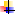          воспитательная: формировать коммуникативную компетентность через ра- боту в группах, ответственность перед другим и за проделанную работу и самостоя- тельность в получении знаний;         развивающая: развивать техническое и экономическое мышление.Условия игры. Формируются команды (например, 4-5 человек). Каждая команда выбирает капитана. Игроки придумывают название и эмблему (до 100 монет за ори- гинальность). Капитан организует работу команды и принимает решения.СОДЕРЖАНИЕ ИГРЫВсе участники перед началом игры получают в «банке» первоначальный капи- тал в виде краткосрочного кредита под 30% годовых (до окончания аукциона) в размере 1000 монет – игровых денежных знаков. Это означает, что после окончания аукциона все, взявшие кредит, должны вернуть в банк 1300 монет (1000 – сам кре- дит и 300 монет составляют 30% годовых от суммы кредита).В виде лотов, продаваемых на аукционе, предлагаются вопросы. Правильный ответ на приобретённый вопрос приносит участнику определённый доход.Перед очередным туром аукционист объявляет порядок проведения туров и характер предлагаемых лотов. Аукционист объявляет о том, что данный тур будет проходить по следующим правилам: аудитории задаётся конкретное задание, вопрос из области технологии машиностроения, экономики отрасли и маркетинга.Право на ответ может купить любая из команд, заплатив наибольшую сумму в ходе открытых торгов. Первоначальная стартовая цена каждого лота (права на от-вет) составляет 100 монет, а торговый (аукционный) шаг – 50 монет. Это означает, что торг ведётся суммами, кратными 50 монетам.Команда, предложившая наибольшую сумму и купившая очередной лот, пла- тит в банк сумму, за которую она купила этот выставленный лот. За правильный от- вет на вопрос, который был куплен, команда получает денежное вознаграждение от 500 до 1500 монет, в зависимости от сложности вопроса.При неверном ответе на вопрос команда платит в банк штраф в размере 100 монет, а лот снимается с торгов и может быть выставлен в конце тура для повторной продажи. Деньги, уплаченные в банк за вопрос, не возвращаются.Команда-участник, у которого закончились деньги, может с разрешения коор- динатора взять в банке дополнительный кредит под 50 % годовых.Определяется состав жюри (банк), которое контролирует распределение мо- нет, возврат кредита и подводит итоги.ХОД ИГРЫ (используется ПРЕЗЕНТАЦИЯ) Организационный момент. Вступительное слово преподавателя.Технология машиностроения - область технической науки, занимающаяся изучением связей и установлением закономерностей в процессе изготовления ма- шин; ведущая и перспективная специальность машиностроительной отрасли.Машиностроение - самая распространенная и универсальная специальность, необходимая на любых предприятиях машиностроения, приборостроения, ремонт- ных и многих других отраслей промышленности.Все механизмы - от кухонных комбайнов до роботов, гоночных машин и кос- мических кораблей - состоят из простых и сложных деталей. Для изготовления этих деталей сегодня требуется знание технологий. Как самостоятельная отрасль произ- водства машиностроение сложилось в XVIII веке. К концу XIX века был изготовлен токарный станок с электроприводом, который был взят за основу современного обо- рудования. В середине XIX века машиностроительных заводов в России насчитыва- лось уже около 100, а в 1900 году - более полутора тысяч.Каждый из нас постоянно вынужден решать те или иные экономические про- блемы, подчас даже не подозревая или не задумываясь об этом, очень трудно одно- значно ответить на вопрос о том, что же такое экономика.Сегодня термин «экономика» используется чаще всего в трех основных значе- ниях: все народное хозяйство страны или его часть, включая отрасли и отдельные виды материального производства и непроизводственной сферы (промышленность, сельское хозяйство, транспорт, строительство, жилищно-коммунальное хозяйство и т.д.); совокупность отношений людей в процессе производства, распределения, об- мена и потребления материальных и нематериальных благ и услуг, необходимых для удовлетворения многообразных потребностей, соответствующих данному уров- ню развития производительных сил; наука (научная дисциплина), которая изучает систему хозяйственной деятельности людей, принципов и законов ее организации. В центре внимания – проблема использования людьми ограниченных ресурсов дляпроизводства товаров и услуг в целях удовлетворения своих потребностей.Термин «экономика» означает в буквальном переводе с греческого «домовод- ство, законы ведения домашнего хозяйства» («ойкос» – домохозяйство, «номос» – закон). Экономика – важная и интересная наука. Экономические знания и мышления– это требования сегодняшнего времени. Сталкиваясь с экономическими отношени- ями в ежеминутно меняющемся мире, только с помощью экономических знаний можно ответить на вопросы: «Как заработать деньги и разумно их потратить? По каким экономическим законам живёт общество и что нужно сделать, чтобы жизнь наша была достойной?»Сегодня, мы постараемся, используя свои знания, дать ответ на основные во- просы технологии машиностроения и экономики отрасли и попробуем самостоя- тельно выйти из сложной экономической ситуации победителями.ПЕРВЫЙ ТУР «Знатоки основных понятий и определений»Тур открытый - оглашаются вопросы и их стоимость. Право на ответ может купить любая из команд, заплатив наибольшую сумму в ходе открытых торгов. Пер- воначальная стартовая цена каждого лота (права на ответ) составляет 100 монет, а торговый (аукционный) шаг – 50 монет. Это означает, что торг ведётся суммами, кратными 50 монетам.ВОПРОСЫ:Производственный процесс – это… 1000 (совокупность всех действий людей и орудий труда, необходимых на данном предприятии для изготовления продук- ции).Производственные процессы на предприятии подразделяются на… 1000 (ос- новные, вспомогательные и обслуживающие. Основные — это процессы, в ре- зультате которых создается продукция, составляющая производственную про- грамму предприятия (фирмы). К вспомогательным относятся процессы, обеспе- чивающие бесперебойное протекание основных: например, изготовление и ре- монт инструмента и технологической оснастки; ремонт оборудования, выработка пара, воздуха и других энергоресурсов. Обслуживающие - процессы, которые связаны с обслуживанием как основных, так и вспомогательных процессов и не создают продукции. Это процессы хранения, транспортировки, технического контроля качества продукции и др.).Технологический процесс – это… 1000 (часть производственного процесса, со- держащая целенаправленные действия по изменению и (или) определению со- стояния предмета труда; часть ПП, в ходе которого происходит изменение гео- метрических форм, размеров и физико-химических свойств предметов труда).Технологическая операция – это… 1000 (законченная часть ТП, выполняемая на одном рабочем месте).Структура технологической операции по технологическому признаку? 1000 (операции дифференцируются на установы, позиции, переходы (технологическиеи вспомогательные), рабочие и вспомогательные ходы).	Установ – это… 500 (часть технологической операции, выполняемой при неиз- менном закреплении заготовки или собираемой сборочной единицы).Позиция – это… 500 (фиксированное положение, занимаемое неизменно закреп- ленной заготовкой или сборочной единицей для выполнения определенной части операции).Технологический переход – это… 500 (законченная часть технологической опе- рации, выполненная одними и теми же средства технического обеспечения при постоянных технологических режимах; технологический переход состоит из ра- бочих и вспомогательных ходов).Рабочий ход – это… 500 (часть технологического перехода, состоящая из одно- кратного перемещения инструмента относительно заготовки, сопровождающего- ся изменением формы, размеров, свойств).Вспомогательный ход – это… 500 (часть технологического перехода, состо- ящая из однократного перемещения инструмента относительно заготовки, не со- провождающегося изменением формы, размеров, свойств и необходимый для выполнения рабочего хода).Вспомогательный переход – это… 500 (законченная часть технологической операции, включающий действия человека и оборудования, которые не сопро- вождаются изменением формы и свойств изделия, но которые необходимы для выполнения технологического перехода (закрепление заготовки, смена инстру- мента).Структура технологической операции по трудовому признаку? 500+200+200+200+200 (трудовое движение, трудовое действие, трудовой прием, комплекс трудовых приемов; трудовое движение - однократное перемещение ра- ботником в процессе труда своего корпуса, руки, ноги, пальцев и т.п.; трудовое действие - совокупность непрерывно следующих друг за другом трудовых дви- жений, осуществляемых работником при неизменных предметах и средствах труда; трудовой прием - совокупность непрерывно следующих друг за другом трудовых действий, составляющих завершенную часть работы; комплекс трудо- вых приемов - совокупность трудовых приемов).Какие типы производства различают в зависимости от уровня концен- трации и специализации? Дайте характеристику каждого типа производ- ства. 1000+1000+1000 (единичное; серийное; массовое. Единичное производ- ство характеризуется широкой номенклатурой изготовляемых изделий, малым объемом их выпуска, выполнением на каждом рабочем месте весьма разнообраз- ных операций. В серийном производстве изготовляется относительно ограничен- ная номенклатура изделий (партиями). За одним рабочим местом, как правило, закреплены несколько операций. Массовое производство характеризуется узкой номенклатурой и большим объемом выпуска изделий, непрерывно изготовляе- мых в течение продолжительного времени на узкоспециализированных рабочих местах.)Коэффициент закрепления операций (коэффициент серийности) – это… 1000 (показывает отношение числа всех технологических операций, выполнен- ных или подлежащих выполнению в цехе (на участке) в течение месяца, к числу рабочих мест).Величина коэффициента закрепления операций для определения типа производства 1000 (для единичного производства — больше 40; для мелкосе- рийного производства — 20-40; для среднесерийного производства — 10-20; для крупносерийного производства — 1-10; для массового производства — не боль- ше 1).Что такое себестоимость продукции? 500 (затраты на производство и реали- зацию продукции).Что такое прибыль? 1000 (конечный финансовый результат деятельности фирмы, определяется как разность «выручка – затраты»).Что такое заработная плата? 500 (вознаграждение за труд).Что такое цена? 500 (денежное выражение стоимости товара).Что такое срок окупаемости? 500 (период возврата капитала).ВТОРОЙ ТУР «Я – технолог!»Каждой команде выдаётся чертёж детали, необходимо разработать маршрут- ный технологический процесс обработки. На выполнение задания даётся 5 минут. Стоимость 2000 монет.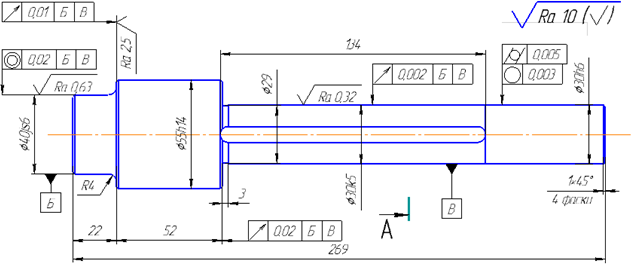 ТРЕТИЙ ТУР «Экономика отрасли и маркетинг» – полуоткрытыйНа продажу выставляется не конкретный вопрос, а определённый раздел эко- номики отрасли или маркетинга. Команда-участник узнаёт формулировку после по- купки лота.Основные категории маркетинга:Что такое нужда? 1000 (ощущение нехватки человеком чего-либо).Что такое обмен? 1000 (получение от кого-либо желаемого объекта с предложе- нием чего-либо взамен).Дайте определение маркетинга 1000 (вид человеческой деятельности, направ- ленный на удовлетворение нужд и потребностей посредством обмена).Что такое потребность? 1000 (нужда, принявшая специфическую форму в соот- ветствии с культурным уровнем и личностью индивида).Дайте определение сделки 1000 (коммерческий обмен ценностями между двумя сторонами при наличии: двух ценных объектов, согласованных условий, време- ни, места).Основные фонды предприятия:Дайте определение основных производственных фондов предприятия 1500 (часть производственного капитала, овеществлённая в зданиях, сооружениях, машинах, оборудовании и др. средствах труда, многократно участвующих в про- изводстве и переносящих свою стоимость на готовый продукт долями, постепен- но; предметы со сроком полезного использования более 12 месяцев и (или) стои- мостью более 100 МРОТ).Износ основных средств, виды износа 1200 (старение, изнашивание и посте- пенная утрата объектами основных средств их полезных свойств в процессе про- изводственного использования; моральный и физический).Что такое амортизация основных средств? 1000 (постепенное перенесение стоимости основных средств на стоимость выпускаемой продукции, работ, услуг)От чего зависит размер амортизационных отчислений? 1500 (сумма Ао=Пс*На/100; На=1/n; Пс - первоначальная стоимость, по которой основные средства принимаются к бухгалтерскому учёту; На - норма амортизации, уста- навливается в % от Пс; n – число лет полезного использования).Дайте определение показателям использования (ОПФ): фондоёмкости и фондоотдачи 1500 (Фо – выпуск продукции на 1 руб. стоимости основных средств; Фо=объём выпущенной продукции/среднегодовую стоимость ОПФ; Фё– обратный Фо).Труд и трудовые отношения:Дайте определение кадров предприятия, структура кадров 2000 (совокуп- ность работников различных профессионально-квалификационных групп, заня- тых на предприятии и входящих в его состав; промышленно-производственный: рабочие – основные и вспомогательные; служащие: ИТР – специалисты и руко- водители; непосредственно служащие, МОП. Непромышленные: работники тор- говли, общепита, ЖКХ, медицинские и др.).Трудовые отношения 1000 (Трудовые отношения — это отношения, основан- ные на соглашении между работником и работодателем о личном выполнении работником за плату труда (работы по должности, профессии или специальностилибо конкретного вида поручаемой ему работы). Работник, вступивший в трудо-вые отношения, обязан подчиняться правилам внутреннего трудового распоряд- ка, а работодатель обязан обеспечить ему условия труда в соответствии с законо- дательством, коллективным или индивидуальным трудовым договором. Трудо- вые отношения возникают между работником и работодателем на основании за- ключаемого ими трудового договора. Кроме этого, трудовые отношения могут возникать также на основе фактического допущения работника к работе с ведома или по поручению работодателя, даже если не был оформлен трудовой договор).Дайте определение производительности труда, показатели производительно- сти труда 1000 (ПТ – это эффективность затрат труда при производстве единицы продукции; ПТ рассчитывается через выработку В и трудоёмкость Ти; В – объём продукции, производимый в единицу рабочего времени или приходящейся на одного среднесписочного работника в месяц, квартал; Ти – затраты рабочего времени на единицу произведённой продукции (величина обратная В))Нормирование технологической операции, структура штучно- калькуляционного времени 1500 (техническое нормирование устанавливает норму времени, т. е. время, потребное для выполнения заданной операции в определенных производственных условиях; Тшт=То+Тв+Тобсл+Тотл. Тшт-к=Тшт+ Тп.з./п)).Отличие фотографии рабочего времени (ФРВ) от хронометража 1000 (ФРВ – наблюдение и замеры всех без исключения затрат времени в порядке их фактиче- ской последовательности, если в течение дня – ФРД; хронометраж – измерение затрат рабочего времени на выполнение основных и вспомогательных приёмов и движений)Заработная плата:Дайте понятие тарифной системы оплаты труда (ТСОТ) и перечислите её элементы 1500 (ТСОТ – это совокупность норм, обеспечивающих распределение оплаты труда в зависимости от его квалификации, сложности ПП, условий, ин- тенсивности, качества. Элементы: тарифная ставка (оклад), тарифная сетка, та- рифные коэффициенты, тарифно-квалификационный справочник)Сдельная форма оплаты труда (ФОТ), разновидности 1500 (размер денежноговознаграждения пропорционально выполненной работы, применяется где суще-ствуют натуральные показатели работы, зависит от количества продукции и ква- лификации работника; прямая сдельная, сдельно-премиальная, сдельно- прогрессивная, сдельно-аккордная, сдельно-косвенная)Дайте понятие повремённой ФОТ, разновидности 1300 (величина заработка работника зависит от фактически отработанного им времени и его тарифной ставки (оклада); простая повремённая, повремённо-премиальная)Дайте понятие бестарифной системы оплаты труда 1500 (индивидуальные разработки по уровню зарплаты; ЗП каждого от директора до уборщицы пред- ставляет собой долю в фонде оплаты труда, ФОТ формируется после реализации продукции; разновидность БСОТ – контрактная система)Как организуется ЗП работников, обслуживающих несколько рабочих мест (многостаночников)? 1500 (ЗП м/с выше, что объясняется большей интенсивно- стью и ответственностью; ЗП одностоночника умножают на норму многостаноч- ного обслуживания и коэффициент многостаночного обслуживания: ЗП м/с = ЗП о/с*nм/о*kм/о…)ЧЕТВЁРТЫЙ ТУР - КОНКУРС КАПИТАНОВНеобходимо решить тест. За каждый правильный ответ капитан и его команда получает 100 монет, за неправильный – штраф 50 монет платит в банк. Максималь- но капитан для команды в этом туре может заработать 2000 монет.Теоретическое задание по специальности «Технология машиностроения»На чертеже отверстие имеет размер Ø100 (+0,08) (+0,02). Укажите бракованную деталь.	1) 100,04;	2) 100,00;	3) 100,07;	4) 100,02.Для контроля диаметров валов в крупносерийном производстве применяют: 1) калибр-пробку; 2) калибр-скобу; 3) штангенциркуль; 4) нутромер.Чему равен допуск для размера 15±0,25?1)       0,25 мм;      2)  0 мм;      3) 0,50 мм;	4) 15,25 мм.Если соединить D max c d min,при этом D max > d min, то получим…1)	максимальный натяг;	2) максимальный зазор;3)	максимальный размер отверстия;	4) допуск.Для размера 35 мм заданы следующие отклонения ES=0,010мм, EI=0,005мм, es=0,015мм, ei=-0,015мм. Указать максимальный размер вала:1)	35,015 мм;  2) 34,985 мм;	3) 35,010 мм;	4) 35,005 мм.Какой инструмент не имеет калибрующей части?1)	Сверло.	2)  Зенкер.	3) Резец.	4) Протяжка.Что называют производственным процессом?совокупность всех действий людей и орудий производства, необходи- мых для изготовления и ремонта изделий;выпуск изделий широкой номенклатуры в малом количестве экземпля- ров;законченная часть технологического процесса, выполняемая на одном рабочем месте.Перечислить основные элементы технологической операции:установ, позиция, рабочий ход, технологический переход;допуски формы и взаимного расположения поверхностей;волнистость, шероховатость, качество.Какой инструмент работает методом копирования?1)	червячная фреза; 2) долбяк; 3) дисковая модульная фреза.Установочная база лишает детальчетырех степеней свободы;	2) двух степеней свободы;трех степеней свободы;	4) одной степени свободы.Под экономической понимают такую точность, которая достигается при обработке: (продолжите предложение)в особо благоприятных условиях, не считаясь с себестоимостью обработки;в нормальных условиях при минимальной себестоимости;в нормальных условиях при максимальной себестоимости;рабочим высокой квалификации, работающим при неограниченном време- ни.Указать значение коэффициента закрепления операций для массо- вого производства: 1)	1…10;	2) ≥40;	3)  =1;	4) 20..40.Часть производственного процесса, содержащая действия по изме- нению и последующему определению состояния предмета производства - это ….1)	технологический переход;	2) технологическая операция;3)	технологический процесс;	4) технологическая позиция.Какой инструмент можно применить для чистовой обработки от- верстий? 1) Сверло.	2) Протяжка.	3) Зенкер.	4) Зенковка.Указать с какой точностью выполняют отверстия в корпусных де- талях для установки подшипников? 1) Н12;	2) Н10;	3) Н8;	4) Н14.В обозначении болта Болт М12×1,25-6 g, что указывает число 12?1) исполнение болта; 2) диаметр резьбы; 3) шаг резьбы; 4) длина резьбы.Чем обеспечивается в пневмоцилиндрах одностороннего действия обратный ход штока?1)  давлением воздуха;	2) пружиной;	3)  мембраной;	4) давлением масла.Что применяют для установки заготовки по двум цилиндрическим отверстиям? 1) призмы; 2) опорные штыри; 3) установочные пальцы; 4) оправки.Какие кондукторные втулки применяют в серийном производстве при обработке отверстий, доступ к которым затруднен?1) Постоянные.	2)  Сменные.	3) Быстросменные.	4) Специальные.Скольких степеней свободы лишается вал при установке в трехку- лачковом патроне с упором в торец?1)	Четырех степеней свободы.	2) Шести степеней свободы.3)	Пяти степеней свободы.	4) Трёх степеней свободы.ОтветыПЯТЫЙ ТУР - СОСТАВИТЬ КРОССВОРД ИЗ 5-10 ТЕРМИНОВ по специальности «Технология машиностроения»Команды составляют кроссворд. Каждое правильное слово и определение - 200 монет; время ограничивается (10-15 минут).ШЕСТОЙ ТУР - ЧИСЛОВЫЕ РЕБУСЫКаждая команда выбирает ребус из предложенных (правильный ответ - 1000 монет, целесообразно ограничить время на разгадывание ребуса (10-15 минут)).РЕБУС №1. Разгадайте русскую пословицу, используя ключевые слова.Ключевые слова:10, 3, 11, 12, 5, 13 – денежное пособие, получаемое гражданином от государства по- сле достижения им преклонного возраста и при условии, что он отработал опреде- ленное количество лет. (ПЕНСИЯ)15, 7, 16 – весенний месяц, предвестник каникул. (МАЙ)Целеустремленный менеджер – это тот, кто имеет перед собой четко поставленную 21, 3, 23, 20. (ЦЕЛЬ)18, 9 – змея. (УЖ)1, 2, 3, 4, 5, 6 – предоставление банком денег в долг частному лицу или предприя- тию на условиях возвратности и платности. (КРЕДИТ)Для того чтобы произвести товар необходимо приобрести ресурсы. Средства, израс- ходованные на ресурсы – есть 22, 7, 6, 2, 7, 6, 7. (ЗАТРАТА)8, 19, 17, 14, 4, 7 – то, к чему стремимся, продавая товар или что-нибудь обменивая. (ВЫГОДА)Пословица: РОДИСЬ, КРЕСТИСЬ, ЖЕНИСЬ И УМИРАЙ – ЗА ВСЕ ДЕНЕЖ- КИ ПОДАЙ!РЕБУС №2. Расшифруйте сербскую пословицу, используя ключевые слова и узнайте, как разбогатеть.Ключевые слова:1, 2, 3, 4 – кредитное учреждение. (БАНК)5, 4, 6, 3, 6, 7, 8, 4, 2 – наука о ведении хозяйства. (ЭКОНОМИКА) 12, 13, 4 – одна из форм безналичных денег. (ЧЕК)14, 6, 15, 2, 16 – продукт труда, созданный для обмена. (ТОВАР)17, 4, 6, 16, 18 – то, без чего корабль не может встать на стоянку. (ЯКОРЬ)9, 2, 10, 6, 11 – ценная вещь, которую можно отдать, чтобы получить деньги в долг. При возврате денег вещь возвращается. (ЗАЛОГ)19, 4, 20, 21, 2, 22 – ребенку, не желающему употреблять на завтрак кашу, говорят: “……. кашу”. (СКУШАЙ)Пословица: ЛУЧШЕ РАЗБОГАТЕТЬ, ТОРГУЯ СОЛОМОЙ, ЧЕМ РАЗОРИТЬ- СЯ, ТОРГУЯ ЗОЛОТОМ.РЕБУС №3. Разгадайте пословицу, используя ключевые слова.Ключевые слова:1, 2, 3, 22 – учреждение, которое собирает, хранит, накапливает, а также дает деньги в долг. (БАНК)9, 10, 11, 7 – антоним слова “мокро”. (СУХО)5, 26, 7, 8 – старинная монета на Руси, равная 2 копейкам. (ГРОШ)13, 14, 15 – природный ресурс, на который спрос увеличивается под Новый год. (ЕЛЬ)4, 6, 16, 2 – времена года, когда особенно повышается спрос на зимнюю одежду. (ЗИМА)17, 18, 12, 13, 14 – птица с длинным и крепким клювом, которую называют санита- ром леса. (ДЯТЕЛ)Пословица: С ДЕНЬГАМИ НЕ ШУТЯТ, А БЕЗ НИХ ТЕМ БОЛЕЕ.РЕБУС №4. Расшифровав ребус при помощи ключевых слов, укажите какие основные вопросы решает экономика.Ключевые слова:1, 2, 3, 4, 4, 3, 5 – выпуск бумажных денег и монет. (ЭМИССИЯ)15, 16, 17, 11 – природный ресурс, обитающий в воде и не издающий никаких зву- ков. (РЫБА)21, 11, 8, 22 – денежная единица Китая. (ЮАНЬ)12, 11, 13, 3, 10, 11, 14 – то, что необходимо для открытия предприятия. (КАПИ- ТАЛ)23, 11, 4 – то, при помощи чего измеряется время. (ЧАС) 6, 7, 8, 9, 10, 11 – металлические деньги. (МОНЕТА)18, 11, 19,7, 20 – предприятие, производящее станки, оборудование и др. (ЗАВОД)24, 15, 7, 30 – древнерусская медная монета. (ГРОШ) Главные вопросы экономики:ОСНОВНЫМИ ЭКОНОМИЧЕСКИМИ ПРОБЛЕМАМИ ЯВЛЯЮТСЯ: ЧТО, КАК И ДЛЯ КОГО ПРОИЗВОДИТЬ.СЕДЬМОЙ ТУР - ЭКОНОМИЧЕСКАЯ ЛИНГВИСТИКАПутём перегруппировки и объединения букв, составляющих слова, составьте экономические определения (каждый правильный ответ 50 монет)ОК + НЫР = система добровольного обмена между покупателями и продавцами (РЫНОК).РАК + АМ + ЯР = организованный, периодически функционирующий рынок (ЯРМАРКА).НЕДРА + РОТА = лицо, которое получает во временное владение и пользование объект (АРЕНДАТОР).ТЕСТО + МИР + САН = набор одноимённой продукции, конктретизируемой по наименованиям, видам, сортам (АССОРТИМЕНТ).Я + ВИЛИ + АЦИ + ЗИЦ = уровень развития человеческого общества (ЦИВИ- ЛИЗАЦИЯ).ПЕ + ТРОСТЬ + БОН = нужда в чём-либо (ПОТРЕБНОСТИ).КАБАН + ТОН = разновидность бумажных денег (БАНКНОТА). 8). ТОН + КРАБ = несостоятельный должник (БАНКРОТ).ТИРЕ + ДОРК = займодавец (КРЕДИТОР).ЖЕСТЬ + СПОСОБ + ПАН + ТЕЛО = возможность физического или юриди- ческого лица своевременно выполнить свои финансовые (ПЛАТЕЖЕСПОСОБ- НОСТЬ).ИТОГИ подводятся путём подсчёта сумм накопленных у команд. (Чем больше сумма остатка (доход – расход) тем выше место команды)Перед игрой на доске чертим таблицу, в которой фиксируем результаты игры.Исчисляется подоходный налог с прибыли.Возвращается в банк кредит с 30 % годовых.Подводятся итоговые суммы.Определяются команды-участники с наибольшей суммой выигрыша.Оцениваются результаты по пятибалльной системе.ПРИМЕЧАНИЕ.Вопросы в турах ориентировочные. В зависимости от пройденных тем они изменяются или дополняются аукционистом-преподавателем.Тесты для капитанов команд (приложение 2) и ребусы (приложение 3) выда- ются командам для работы на листах. Разработанные задания в методическом зада- нии даны с ответами.Для более наглядного представления игры предлагается использовать компь- ютер в качестве средства, повышающего эффективность обучения - используется презентация.ЗАКЛЮЧЕНИЕСовременные преобразования в обществе, открытость общества, информати- зация и динамичность кардинально изменили требования к образованию. Основной целью образования становится не простая совокупность знаний, умений и навыков, а основанная на них профессиональная компетентность - умение самостоятельно добывать, анализировать и эффективно использовать информацию, умение рацио- нально жить и работать в быстро изменяющемся мире.Современный специалист, ко времени окончания учебного заведения, должен, не только владеть навыками в своей профессиональной деятельности, но и, отвечать следующим экономическим требованиям: знание товарного рынка, компетентное участие в аукционах, квалифицированное участие в реализации продукции своего производства широкому кругу потребителей, участие в представлении технико- экономических, информационных и рекламных услуг.Занятия с использованием игр или игровых ситуаций являются эффективным средством обучения и воспитания, поскольку отход от традиционного построения занятия и введение игрового сюжета привлекают внимание обучающихся всей группы. Содержание игры — это всегда осуществление ряда учебных задач. В игре студенты попадают в ситуацию, позволяющую им критически оценивать свои зна- ния в действии, привести эти знания в систему.Выполнению части этих требований способствует предлагаемая игра-аукцион«Мир технологии машиностроения».Коллективные действия обучающихся дают возможность грамотно выполнить задание, избежать существенных ошибок и сократить время на выполнение задания. Таким образом, организация микрогрупп, деловые игры, конференции, ис- пользование презентаций и другие – это показатель активности преподавания дис-циплин, что дает:организацию коллективной деятельности в сочетании с индивидуальным творчеством, как обучающегося, так и самого преподавателя;создание эмоционального подъема студентов, ситуаций успеха для каждого студента с учетом его возрастных, личностных особенностей, индивидуальных спо- собностей и интересов;обязательный самоанализ и взаимоанализ деятельности в период подготовки к уроку и на уроке;создание временной инициативной группы, групп «специалистов» из числа студентов при подготовке к уроку;наличие проблематизации в выполнении работы способствует повышению уверенности в собственных силах, в своих знаниях, мотивирует на изучение дисци- плин и развивает чувство коллективизма.Данную методическую разработку можно использовать как внеклассное меро- приятие; при проведении недели специальности; Дня машиностроителя; на заклю- чительных уроках для контроля знаний.Вопросы, используемые в различных турах, составлены на основе Федераль- ного государственного образовательного стандарта (ФГОС) по специальности сред- него профессионального образования (СПО) 15.02.08 «Технология машинострое- ния» базовой подготовки, в составе укрупнённой группы специальностей «Машино- строение», в соответствии с рабочими программами по учебным дисциплинам«Технология машиностроения», «Технологическая оснастка», «Экономика отрас- ли», «Маркетинг», «Основы экономики и правового обеспечения профессиональной деятельности».Задача современного среднего специального учебного заведения – подготовка конкурентоспособного специалиста.Необходимо пересматривать традиционные формы работы, переосмысливать содержание образования. Сейчас активно внедряются инновационные методики, ис- пользующие новые, прогрессивные технологии. Но можно использовать проверен- ные формы и методы работы, привнося в них элемент творчества, нестандартности, что не в меньшей степени способствует развитию думающих молодых людей, спо- собных творчески, нестандартно подходить к решению проблем, принимать само- стоятельные решения.Используя такие формы работы, обучающиеся приобретают коммуникативные умения, т.е. умения работать в разных группах, играя разные социальные роли. Та- кие внеклассные мероприятия позволяют создавать условия для самореализации обучающихся, освоения общих и профессиональных компетенций, соответствую- щих виду профессиональной деятельности, добиваться положительного интереса к получаемой специальности.СПИСОК ЛИТЕРАТУРЫАршинов Б.А., Алексеев Т.А. Резание металлов и режущий инструмент. - М.: Машиностроение, 2016.Баркан Д.И. «Маркетинг для всех», - М.: Человек, 1991.Бронникова Т.С., Чернявский А.Г. Маркетинг: Учебное пособие. - М.: «Приор», 2001.Гапонкин В.А., Лукашов Л.К., Суворова Т.Г. «Обработка резанием, металлоре- жущий инструмент и станки». - М., Машиностроение, 2014.Голубков Е.П. «Маркетинг: выбор лучшего решения», - М.: Экономика, 1993.Гоцеридзе Р.М. Процессы формообразования и инструменты – М.: Академия, 2016.Данилевский В.В. «Технология машиностроения». - М., Высшая школа, 2015.Егоров М.Е., Дементьев В.И. и др.	Технология машиностроения. Учебник для вузов. Изд. 2-е, доп. М.: Высш. школа, 2014. – 534 с.Кнышова Е.Н., Панфилова Е.Е. «Экономика организации» Учебник. - М.: ФО- РУМ: ИНФРА-М, 2004.Колесов И.М. Основы технологии машиностроения: Учеб. пособие для машино- строит. спец вузов – 3-е изд., стер – М.: Высш. шк., 2011 – 591 с.: ил.Кузьмин Б.А. «Технология металлов и конструкционные материалы». - М., Ма- шиностроение, 2016.Силантьева Н.А. «Техническое нормирование труда в машиностроении». – М.,«Машиностроение», 2014.Тотай А.В. Технология машиностроения – М.: Юрайт, 2017.Феофанов А.Н. Участие в организации производственной деятельности струк- турного подразделения предприятий машиностроения – М.: Академия, 2017.Чупина Л.А. Проектирование технологических операций металлообработки – Старый Оскол: ТНТ, 2017.«Экономика предприятия». Под редакцией В.Я. Горфинкеля, проф. Е.М. Купря- кова, М., 1996.Ярушин С.Г. Технологические процессы в машиностроении – М.: Юрайт, 2017.Приложение 1.ПЕРВЫЙ ТУР «Я – технолог!»Каждой команде выдаётся чертёж детали, необходимо разработать маршрут- ный технологический процесс обработки. На выполнение задания даётся 5 минут. Стоимость 2000 монет.Приложение 2.ЧЕТВЁРТЫЙ ТУР - КОНКУРС КАПИТАНОВТестовые вопросы для капитанов командНа чертеже отверстие имеет размер Ø100 (+0,08) (+0,02). Укажите бракованную деталь.	1) 100,04;	2) 100,00;	3) 100,07;	4) 100,02.Для контроля диаметров валов в крупносерийном производстве применяют:1) калибр-пробку; 2) калибр-скобу; 3) штангенциркуль; 4) нутромер.Чему равен допуск для размера 15±0,25?1)	0,25 мм;	2)  0 мм;	3)  0,50 мм;	4) 15,25 мм.Если соединить D max c d min,при этом D max > d min, то получим…1)	максимальный натяг;	2) максимальный зазор;3)	максимальный размер отверстия;	4) допускДля размера 35 мм заданы следующие отклонения ES=0,010мм, EI=0,005мм, es=0,015мм, ei=-0,015мм. Указать максимальный размер вала:1)	35,015 мм;  2) 34,985 мм;	3) 35,010 мм;	4) 35,005 мм.Какой инструмент не имеет калибрующей части?1)	Сверло.	2)  Зенкер.	3) Резец.	4) Протяжка.Что называют производственным процессом?совокупность всех действий людей и орудий производства, необходи- мых для изготовления и ремонта изделий;выпуск изделий широкой номенклатуры в малом количестве экземпля-ров;законченная часть технологического процесса, выполняемая на одном рабочем месте.Перечислить основные элементы технологической операции:установ, позиция, рабочий ход, технологический переход;допуски формы и взаимного расположения поверхностей;волнистость, шероховатость, качество.Какой инструмент работает методом копирования?1)	червячная фреза; 2) долбяк; 3) дисковая модульная фреза.Установочная база лишает детальчетырех степеней свободы;	2) двух степеней свободы;трех степеней свободы;	4) одной степени свободы.Под экономической понимают такую точность, которая достигается при обработке: (продолжите предложение)в особо благоприятных условиях, не считаясь с себестоимостью обработки;в нормальных условиях при минимальной себестоимости;в нормальных условиях при максимальной себестоимости;рабочим высокой квалификации, работающим при неограниченном време-ни.Указать значение коэффициента закрепления операций для массо-вого производства: 1)	1…10;	2) ≥40;	3)  =1;	4) 20..40.Часть производственного процесса, содержащая действия по изме- нению и последующему определению состояния предмета производства - это ….1)	технологический переход;	2) технологическая операция;3)	технологический процесс;	4) технологическая позиция.Какой инструмент можно применить для чистовой обработки от- верстий? 1) Сверло.	2) Протяжка.	3) Зенкер.	4) Зенковка.Указать с какой точностью выполняют отверстия в корпусных де- талях для установки подшипников? 1) Н12;	2) Н10;	3) Н8;	4) Н14.В обозначении болта Болт М12×1,25-6 g, что указывает число 12?1) исполнение болта; 2) диаметр резьбы; 3) шаг резьбы; 4) длина резьбы.Чем обеспечивается в пневмоцилиндрах одностороннего действия обратный ход штока?1)  давлением воздуха;	2)  пружиной;	3) мембраной;	4) давлением масла.Что применяют для установки заготовки по двум цилиндрическим отвер- стиям? 1) призмы; 2) опорные штыри; 3) установочные пальцы; 4) оправки.Какие кондукторные втулки применяют в серийном производстве при обработке отверстий, доступ к которым затруднен?1) Постоянные.	2)  Сменные.	3) Быстросменные.	4) Специальные.Скольких степеней свободы лишается вал при установке в трехку- лачковом патроне с упором в торец?1)	Четырех степеней свободы.	2) Шести степеней свободы.3)	Пяти степеней свободы.	4) Трёх степеней свободы.Приложение 3.ШЕСТОЙ ТУР - ЧИСЛОВЫЕ РЕБУСЫРЕБУС №1.Разгадайте русскую пословицу, используя ключевые слова.Ключевые слова:10, 3, 11, 12, 5, 13 – денежное пособие, получаемое гражданином от государства по- сле достижения им преклонного возраста и при условии, что он отработал опреде- ленное количество лет.15, 7, 16 – весенний месяц, предвестник каникул.Целеустремленный менеджер – это тот, кто имеет перед собой четко поставленную 21, 3, 23, 20.18, 9 – змея.1, 2, 3, 4, 5, 6 – предоставление банком денег в долг частному лицу или предприя- тию на условиях возвратности и платности.Для того чтобы произвести товар необходимо приобрести ресурсы. Средства, израс- ходованные на ресурсы – есть 22, 7, 6, 2, 7, 6, 7.8, 19, 17, 14, 4, 7 – то, к чему стремимся, продавая товар или что-нибудь обменивая.РЕБУС №2. Расшифруйте сербскую пословицу, используя ключевые слова, и узнайте, как разбогатеть.Ключевые слова:1, 2, 3, 4 – кредитное учреждение.5, 4, 6, 3, 6, 7, 8, 4, 2 – наука о ведении хозяйства.12, 13, 4 – одна из форм безналичных денег.14, 6, 15, 2, 16 – продукт труда, созданный для обмена.17, 4, 6, 16, 18 – то, без чего корабль не может встать на стоянку.9, 2, 10, 6, 11 – ценная вещь, которую можно отдать, чтобы получить деньги в долг. При возврате денег вещь возвращается.19, 4, 20, 21, 2, 22 – ребенку, не желающему употреблять на завтрак кашу, говорят: “……. кашу”.РЕБУС №3. Разгадайте пословицу, используя ключевые слова.Ключевые слова:1, 2, 3, 22 – учреждение, которое собирает, хранит, накапливает, а также дает деньги в долг.9, 10, 11, 7 – антоним слова “мокро”.5, 26, 7, 8 – старинная монета на Руси, равная 2 копейкам.13, 14, 15 – природный ресурс, на который спрос увеличивается под Новый год. 4, 6, 16, 2 – времена года, когда особенно повышается спрос на зимнюю одежду.17, 18, 12, 13, 14 – птица с длинным и крепким клювом, которую называют санита- ром леса.РЕБУС №4. Расшифровав ребус при помощи ключевых слов, укажите какие ос- новные вопросы решает экономика.Ключевые слова:1, 2, 3, 4, 4, 3, 5 – выпуск бумажных денег и монет.15, 16, 17, 11 – природный ресурс, обитающий в воде и не издающий никаких зву- ков.21, 11, 8, 22 – денежная единица Китая.12, 11, 13, 3, 10, 11, 14 – то, что необходимо для открытия предприятия. 23, 11, 4 – то, при помощи чего измеряется время.6, 7, 8, 9, 10, 11 – металлические деньги.18, 11, 19,7, 20 – предприятие, производящее станки, оборудование и др.24, 15, 7, 30 – древнерусская медная монета.Приложение 4.Денежки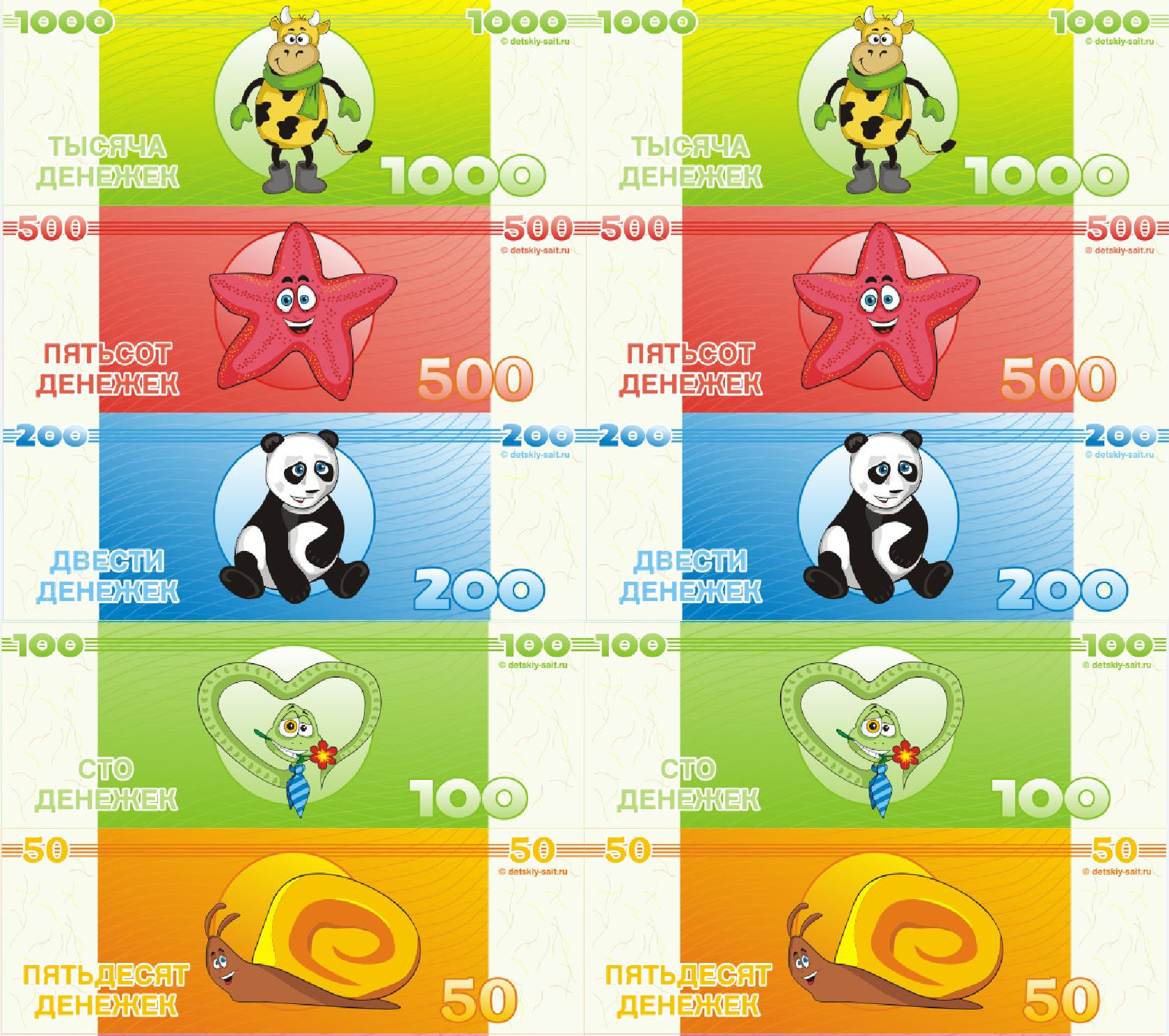 123456789101112131415161718192022321311332332322343214451220,12312651220,9311512205181552716-22781234311391510144716!102012211316291611214131418,146161120171961067622,121371629616814181917,14616112017961061467.9171331552166313810121812,21134361112131617141313.7487198166311278763239412323131571714961163519145211045:23107,121112320145127247131573181972031022.214451220,12312651220,9311512205181552716-22781234311391510144716!102012211316291611214131418,146161120171961067622,121371629616814181917,14616112017961061467.9171331552166313810121812,21134361112131617141313.7487198166311278763239412323131571714961163519145211045:23107,121112320145127247131573181972031022.